Дараах үнэлгээг ашиглаж өөрсдийн байгууллагаа (Байгууллагын түвшинд) үнэлэх боломжтой Байгууллага өөрийгөө үнэлэх 3 түвшин:Сайн – Дэлгэрэнгүйд тусгагдсан бүх зүйл байгаа. Дунд – Дэлгэрэнгүйд тусгагдсан зарим зүйл байгаа.Муу – Дэлгэрэнгүйд тусгагдсан зүйлээс цөөхөн нь байгаа эсвэл огт байхгүй.Оноо:Сайн – 1 Дунд – 0.5 Муу – 0Эрэмбэлэх (нийт оноо):Сайн - 75-100%Дунд - 25-75%Муу - 0-25%Тайлбар: энэхүү зөвлөмжид албан ажлын хэрэгцээнд ашиглах хувийн тээврийн хэрэгслийг авч үзсэн болно. Байгууллага эдгээр тээврийн хэрэгслийг эзэмшдэггүй, лизингээр аваагүй эсвэл түрээслээгүй бөгөөд ихэвчлэн албан аялалд хэрэглэдэг, ажилтны хувийн тээврийн хэрэгсэл байна. Энэхүү зөвлөмжийг ашиглахтай холбоотой асуултаа дараах цахим шуудангаар холбогдож асууна уу:  mail@roadrisktoolkit.comҮнэ төлбөргүй цахим сургалтын модуль харахыг хүсвэл дараах хуудсаар зочилно уу:  https://roadrisktoolkit.com/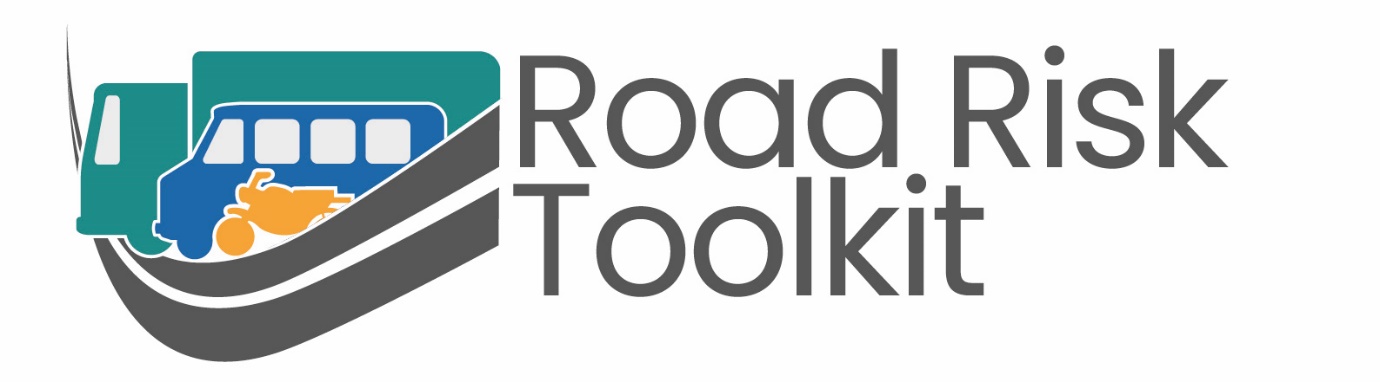 roadrisktoolkit.comМенежментМенежментМенежментАгуулгаДэлгэрэнгүйОнооСанхүүгийн менежмент Санхүүгийн менежмент Санхүүгийн менежмент Нийт Эрсдэлийн ӨртөгДаатгуулаагүй бүх алдагдал/далд зардлыг багтаасан Нийт Эрсдэлийн Өртгийг байгууллага даяараа мэддэг, ойлгодог байх ба мөн Нийт Эрсдэлийн Өртгийг санхүүжүүлэх орлого болон үндсэн бүтээгдэхүүн үйлчилгээний хоорондын уялдаа холбооны талаар ойлголттой байна. Эрсдэлийн менежментийн төсөвАлбан ажилтай холбоотой замын хөдөлгөөний эрсдэлийн менежментийн хөтөлбөр нь тусдаа төсөвтэй байх бөгөөд зөвшөөрөгдсөн үйл ажиллагаанд хүрэлцэхүйц байж, зориулалтын дагуу зарцуулагдах ба стратеги төлөвлөгөө, хөтөлбөрийн өөрчлөлттэй холбогдуулан жилд нэгээс доошгүй удаа үнэлж, дүгнэлт гаргана.Үйл ажиллагааны зөрчилҮйл ажиллагааны зөрчилҮйл ажиллагааны зөрчилҮйл ажиллагааны практикийг аюулгүй жолоо барих шаардлагатай уялдуулахҮйл ажиллагааны бодлого, журам, практик нь аюулгүй жолоо барих шаардлага болон байгууллагын аюулгүй жолоо барих бодлоготой бүрэн нийцэж байна. Гаднаас бүтээгдэхүүн худалдаж авах зэрэг үйл ажиллагааны аливаа өөрчлөлтөөс өмнө аюулгүй жолоо барих шаардлагуудыг харгалзан үзэх шаардлагатай. Жолоочид тавих хяналт Жолоочид тавих хяналт Жолоочид тавих хяналт Жолоочийг хянахТелеметрийн төхөөрөмжийн тоо мэдээлэл, дагалдах жолооч, хайхрамжгүй жолоо барисан талаарх олон нийтийн мэдэгдэл, бүртгэгдсэн мэдээлэлд хийсэн дүн шинжилгээг (шатахуун, засвар үйлчилгээ, гар утас) ашиглан албан хэрэгцээнд хэрэглэж буй хувийн тээврийн хэрэгслийн жолооч зэрэг нийт жолоочид шаардлагатай тохиолдолд тогтмол, ил тод байдлаар хяналт, шалгалт хийнэ. Бодлого болон Дүрэм ЖурамБодлого болон Дүрэм ЖурамБодлого болон Дүрэм ЖурамАгуулгаДэлгэрэнгүйОнооАлбан ажлаар жолоо барих/Албаны хэрэгцээнд хувийн тээврийн хэрэгсэл ашиглах аюулгүй байдлын журам Албан ажлаар жолоо барих/Албаны хэрэгцээнд хувийн тээврийн хэрэгсэл ашиглах аюулгүй байдлын журам Албан ажлаар жолоо барих/Албаны хэрэгцээнд хувийн тээврийн хэрэгсэл ашиглах аюулгүй байдлын журам Албан ажилтай холбоотой замын хөдөлгөөний эрсдэлийн менежментийн бодлогоЦогц бодлого боловсруулсан байх бөгөөд жил бүр дахин хянаж, шинэчилнэ. Эрх зүй Үйл ажиллагааны бүхий л хүрээнд дотоодын хууль, дүрмийг чанд мөрдсөн журам байх ба ажилтан бүр дагаж мөрдөхийг тодорхой зүйлчилсэн байна. Жолоодлогын үед анхаарал сарнихтай холбоотой журам Жолоодлогын үед анхаарал сарнихтай холбоотой журам Жолоодлогын үед анхаарал сарнихтай холбоотой журам Гар утасны хэрэглээЖолоо барих үед гараа оролцуулахгүй утсаа ашиглах зэрэг бүх л төрлийн утасны хэрэглээг хязгаарлах бөгөөд биелэлтийг хянах үүднээс аудит хийнэ. Жолооч тээврийн хэрэгсэл жолоодох үеэр навигацийн үйлчилгээ авахаас (журмаар зөвшөөрөгдсөн бол) бусад тохиолдолд ухаалаг утас хэрэглэхийг хориглоно. Анхаарал сарних бусад шалтгаанЖолоо барих үеэр анхаарал сарниулах аливаа төхөөрөмж ашиглахыг хориглох ба биелэлтийг хянахаар аудит хийнэ. Ядрахаас сэргийлэх менежментийн бодлогоЯдрахаас сэргийлэх менежментийн бодлогоЯдрахаас сэргийлэх менежментийн бодлогоНийт ажиллах цагЖолоо барих болон ажилдаа ирж, очих цагийг оролцуулан нийт ажиллах цагийн хязгаарыг тогтоосон журам байх ба биелэлтийг хянахаар аудитын бүртгэл хийнэ.Мансууруулах бодис, согтууруулах ундааны эсрэг бодлогоМансууруулах бодис, согтууруулах ундааны эсрэг бодлогоМансууруулах бодис, согтууруулах ундааны эсрэг бодлогоМансууруулах бодис, согтууруулах ундааны талаарх журамДотоодын хууль дүрэмд зааснаас үл хамааран жолооч бүх төрлийн согтууруулах ундаа, мансууруулах бодис хэрэглэхгүй зарчим баримтална. Жорын болон жорын бус эм, ялангуяа жолоочийн осол гаргах эрсдэлийг нэмэгдүүлэх эмийн (нойр хүргэж болзошгүй эм) хэрэглээг тус журмаар зохицуулсан.Нүдний харааНүдний харааНүдний харааНүдний хараа шалгахАлбан хэрэгцээнд хувийн тээврийн хэрэгсэл ашиглаж буй жолооч нараас гадна нийт ажилтнууд 2 жилд нэгээс доошгүй удаа хараагаа шалгуулах ба аудитын бүртгэл хийж хэрэгжилтийг хянана. Хурдны менежментХурдны менежментХурдны менежментХурд хэтрүүлэхТогтоосон хурдны хязгаарыг баримтлах, замын нөхцөлд тааруулан (цаг агаарын таагүй нөхцөл г.м.) жолоо барих албан журам байх ба албан хэрэгцээнд хувийн тээврийн хэрэгсэл ашиглаж буй жолооч зэрэг нийт ажилтнуудыг хамарсан аудитын бүртгэл хийх болно. Бодлого зохицуулалтБодлого зохицуулалтБодлого зохицуулалтҮнэлэлт дүгнэлт болон шинэчлэлтҮйл ажиллагааны практик, замын хөдөлгөөний аюулгүй байдлын менежмент, эрх зүйн өөрчлөлтүүд болон байнгын шинэчилж сайжруулах санаачлагуудыг тусгах зорилгоор жил тутам бодлого, дүрэм журмыг үнэлж шинэчилнэ. Албан хэрэгцээнд ашиглах хувийн тээврийн хэрэгслийн менежментАлбан хэрэгцээнд ашиглах хувийн тээврийн хэрэгслийн менежментАлбан хэрэгцээнд ашиглах хувийн тээврийн хэрэгслийн менежментХамрах хүрээНэг бол компанийн эзэмшил биш эсвэл удирдлагад хамаарахгүй тээврийн хэрэгслээр бүх ажилтан огт аялж байгаагүй байх хэрэгтэй.  Эсвэл албан аялал хийх бүх ажилтан уг журмыг мөрдөнө. Аудит Аудит Аудит Аудитын бүртгэлБүх дүрэм журамтай холбоотой аудитын бүртгэл хөтлөх ба тэдгээрийн гүйцэтгэл, үр дүнг харуулах зорилготой юм. Үнэлгээ Үнэлгээ Үнэлгээ АгуулгаДэлгэрэнгүйОнооЭрсдэлийн үнэлгээЭрсдэлийн үнэлгээЭрсдэлийн үнэлгээНийт жолооч нартАлбан хэрэгцээнд хувийн тээврийн хэрэгсэл ашиглах жолооч зэрэг албан аялал хийсэн нийт ажилтанд эрсдэлийн үнэлгээ хийнэ. Жолооны үнэмлэх шалгах Жолооны үнэмлэх шалгах Жолооны үнэмлэх шалгах Бүх үнэмлэх шалгахАлбан хэрэгцээнд хувийн тээврийн хэрэгсэл ашиглаж буй ажилтныг оролцуулаад нийт жолооч нарын үнэмлэхийг хүчинтэй эсэх, ашиглах гэж буй тээврийн хэрэгслийг жолоодох эрхтэй эсэхийг баталгаажуулах зорилгоор жолооны үнэмлэхийг шалгана. Хяналт Хяналт Хяналт АгуулгаДэлгэрэнгүйОнооЖолоочийг хамарсан хөндлөнгийн оролцооЖолоочийг хамарсан хөндлөнгийн оролцооЖолоочийг хамарсан хөндлөнгийн оролцооЯмар төрлийн хөндлөнгийн оролцоог хэрэглэх вэ?Үнэлгээ хийсэн тоо баримтаас (эрсдэлийн үнэлгээ, ослын тайлан, жолоочийн зан төлвийн телеметрийн мэдээ, жолооны үнэмлэхний шалгалт) гарч ирсэн хэрэгцээнд үндэслэн жолооны, танхимын болон цахим сургалтуудыг хослуулна.Арга хэмжээАрга хэмжээАрга хэмжээАгуулгаДэлгэрэнгүйОнооОслын менежментОслын менежментОслын менежментШууд зардалБүх даатгалын зардал болон зам тээврийн зөрчилтэй холбоотой аливаа зардлаас доогуурх (даатгалын шимтгэлээс доогуур) зардлын талаар бүх оролцогч тал мэдээлэлтэй, ойлголттой байна. Энэ нь талууд ослоос үүдэлтэй бизнест үзүүлэх нөлөөг бүрэн ойлгоход дэмжлэг болно. Гүйцэтгэлийн үндсэн үзүүлэлтүүдГүйцэтгэлийн үндсэн үзүүлэлтүүдГүйцэтгэлийн үндсэн үзүүлэлтүүдХоцрогдлын үзүүлэлтүүдАлбан хэрэгцээнд хувийн тээврийн хэрэгсэл ашиглаж буй ажилтнуудыг оролцуулаад нийт жолооч нарын Нэг сая миль тутамд гарах ослын тоо (НСМТГОТ), ослын зардал, засвар үйлчилгээний зардал, замын хөдөлгөөний зөрчлийн тоо орсон хоцрогдлын үзүүлэлтүүдийг сар сараар бүртгэдэг бөгөөд оролцогч талууд энэ талаар мэдээлэл, ойлголттой байна.Ослыг тайлагнахОслыг тайлагнахОслыг тайлагнахЖолоочийн тайлан мэдээЖолооч осол гаргах болгондоо гэрэл зураг орсон дэлгэрэнгүй тоо мэдээлэл бэлтгэж, даатгагчид нэн яаралтай тайлагнаж, шууд удирдлагад 24 цагийн дотор мэдэгдэнэ. Ослын картАлбан хэрэгцээнд хувийн тээврийн хэрэгсэл ашиглаж буй ажилтнуудыг оролцуулаад нийт жолооч нарт осол, гэмтлийн тохиолдлыг бүртгэх хуудас эсвэл түүнтэй адилтгах карт байх ба үүнд ослын шалтгааныг тодорхойлох дүн шинжилгээнд хэрэг болохуйц, мөн даатгагчийн шаарддаг нарийн мэдээллүүдийг системчлэн бүртгэх мэдээллүүд багтана. Осол бүрийн дараа эдгээр мэдээллийг бүрэн гүйцэд бүртгэдгийг тогтоосон.Менежментийн тайланМенежментийн тайланМенежментийн тайланДээд шатны удирдлагад мэдээлэх Албан ажилтай холбоотой замын хөдөлгөөний эрсдэлийн менежментийн хөтөлбөрт хамаарах бүх төрлийн гүйцэтгэлийн үндсэн үзүүлэлтүүдийг дээд шатны удирдлагад сард нэгээс доошгүй удаа мэдээлнэ. Жолооч Жолооч Жолооч АгуулгаДэлгэрэнгүйОнооЖолоочийн гарын авлагаЖолоочийн гарын авлагаЖолоочийн гарын авлагаЖолоочийн гарын авлага тараахАлбан хэрэгцээнд хувийн тээврийн хэрэгсэл ашиглаж буй ажилтан зэрэг албан аялал хийх нийт ажилтанд жолоочийн гарын авлага тараана. Тус гарын авлагад үндсэн бодлого, дүрэм журам болон аюулгүй жолоо барих зөвлөгөөг тусгасан байна. Гарын авлага нь аюулгүй жолоодлогын бодлого, дүрэм журмыг ажилтан бүр дагаж мөрдөхөд дэмжлэг болох зорилготой. Үнэлэлт дүгнэлт болон шинэчлэлтГарын авлагыг жил тутам болон/эсвэл бодлого, дүрэм журам, аюулгүй жолоо барих зөвлөмжид томоохон өөрчлөлт орох үед ахин үнэлж, шинэчилнэ. Жолоочийн хариуцлагаЖолоочийн хариуцлагаЖолоочийн хариуцлагаЖолоо барих шаардлага хангахАлбан хэрэгцээнд хувийн тээврийн хэрэгсэл ашиглаж буй ажилтнуудыг оролцуулаад нийт жолооч нар албан аяллаас өмнө жолоо барих шаардлага хангаж буй эсэхээ баталгаажуулна. Үүнд эрүүл мэнд, хараа, гэмтэл болон ядаргаатай холбоотой шаардлагууд багтана. Хууль сахих Албан хэрэгцээнд хувийн тээврийн хэрэгсэл ашиглаж буй ажилтнуудыг оролцуулаад нийт жолооч нар дотоодын хууль дүрмийг чанд дагаж мөрдөнө. Жолооч нарын дийлэнх нь энэхүү үүргээ биелүүлж буйг харуулсан аудитын бүртгэлтэй байна (тухайлбал, хурд хэтрүүлсэн торгууль). Нөхцөл байдал өөрчлөгдвөл мэдэгдэхАлбан хэрэгцээнд хувийн тээврийн хэрэгсэл ашиглаж буй ажилтнуудыг оролцуулаад нийт жолооч нар гарах эрсдэлд нөлөөлөхүйц нөхцөл байдлын өөрчлөлтийг шууд удирдлагад мэдэгдэх үүрэгтэй. Үүнд эрүүл мэндийн асуудал, байршил болон жолооны үнэмлэх өөрчлөгдөх зэрэг орно. Тээврийн хэрэгслийн аюулгүй байдалАлбан хэрэгцээнд хувийн тээврийн хэрэгсэл ашиглаж буй ажилтнуудыг оролцуулаад нийт жолооч нар албан аяллын тээврийн хэрэгслээ эзэмшигчээсээ үл хамааран хуулийн дагуу байлгах бөгөөд байгууллагын аюулгүй байдлын доод шалгуурт нийцэж буйг баталгаажуулах үүргээ бүрэн ухамсарласан байх. Энэ үүргийг ихэнх тохиолдолд биелүүлдэг болох нь тогтоогдсон (тухайлбал, тээврийн хэрэгсэл нэг болон хэд хэдэн гэмтэлтэй дугуйтай байсан талаар засвар үйлчилгээний бүртгэлд тэмдэглэсэн г.м.).Аялал Аялал Аялал АгуулгаДэлгэрэнгүйОнооАялал хийх шаардлагын үнэлгээАялал хийх шаардлагын үнэлгээАялал хийх шаардлагын үнэлгээШаардлагагүй аяллыг цуцлахҮйл ажиллагааг өөрчлөх байдлаар аяллыг аль болох багасгах (тухайлбал, зарим тохиолдолд аяллын оронд видео хурал зохион байгуулах).Цаг агаарын таагүй нөхцөлЦаг агаарын таагүй нөхцөлЦаг агаарын таагүй нөхцөлЦаг агаарын эрс тэс нөхцөлд жолоо барихЭрх бүхий байгууллага аялал үйлдэхгүй байх анхааруулга өгсөн эсвэл байгууллагын тань хөдөлгөөний эрсдэлийн үнэлгээгээр хүлээн зөвшөөрч болшгүй эрсдэл гэх дүгнэлт гарсан зэрэг цаг агаарын эрс тэс нөхцөлд ямар нэгэн аялалд гарахгүй байх. Тээврийн хэрэгсэлТээврийн хэрэгсэлТээврийн хэрэгсэлАгуулгаДэлгэрэнгүйОнооТээврийн хэрэгсэл сонгохТээврийн хэрэгсэл сонгохТээврийн хэрэгсэл сонгохТээврийн хэрэгсэл шаардлага хангасан байхАлбан хэрэгцээнд ашиглах тээврийн хэрэгсэл зэрэг нийт тээврийн хэрэгсэл аялалд бэлэн (зорилгод нийцэх) байх. Үүнд суудлын байршил тааруулах, тээврийн хэрэгсэлд авч явах зүйлс, ачилт/буулгалт орно. Аюулгүй байдлын доод шалгуур үзүүлэлтБүх тээврийн хэрэгслийн суудал бүр хамгаалах бүстэй, 2 хажуугийн толь, 2 аюулгүйн дэр болон хөдөлгөөний тогтвортой байдлыг хангах цахилгаан хяналтыг суурилуулсан байх. Хэрэв танай аюулгүй байдлын доод шалгуур үзүүлэлт ахисан түвшнийх бол энэхүү үзүүлэлт нь энд шалгуур хэлбэрээр хэрэглэгдэх болно. Тээврийн хэрэгслийн засвар үйлчилгээТээврийн хэрэгслийн засвар үйлчилгээТээврийн хэрэгслийн засвар үйлчилгээХуваарьт засвар үйлчилгээБүх жолооч нар өөрсдийн тээврийн хэрэгслийг долоо хоногт нэг удаа шалгаж, баримтжуулах. Фургон болон ачааны машиныг өдөр бүр шалгах шаардлагатай. Үүнийг дэмжих зорилгоор аудитын бүртгэл хийнэ. Засвар үйлчилгээАлбан хэрэгцээнд ашиглах тээврийн хэрэгслийг оролцуулаад нийт тээврийн хэрэгслийг үйлдвэрлэгчийн гаргасан хуваарийн дагуу болон/эсвэл тодорхой хугацааны дараа албан ёсны тоног төхөөрөмж үйлдвэрлэгчийн үйлчилгээний төвд засвар үйлчилгээ хийнэ. Үүнийг дэмжихээр аудитын бүртгэл гүйцэтгэнэ. 